IDENTIFICAÇÃO DO ARGUIDO ____________________________________   
Vem apresentar Requerimento para suspensão/atenuação especial da sanção acessóriaNos termos e pelos fundamentos que se anexam em       folhas.Assinatura:(anexar identificação e junção de procuração)(anexar identificação e documento comprovativo/código de acesso a certidão permanente)Nota: A sanção acessória pode ser suspensa apenas para as contraordenações graves, desde que a coima se encontre paga e atendendo às circunstâncias da prática da infração e à conduta do infrator se:O infrator não tiver sido condenado, nos últimos 5 anos, pela prática de contraordenação grave ou muito grave ou não tiver sido condenado pela prática de crime rodoviário, a suspensão pode ser determinada por um período de 6 meses a 1 ano;​Se o infrator nos últimos 5 anos tiver praticado apenas uma contraordenação grave a suspensão pode ser determinada por um período de 1 a 2 anos. Nesta hipótese, tal suspensão será condicionada singular ou cumulativamente:​À prestação de caução de boa conduta (que é fixada entre €500 e €5000, tendo em conta a duração da sanção acessória aplicada e a situação económica do infrator);​À frequência de ações de formação se se tratar de sanção acessória de inibição de conduzir.Nas contraordenações muito graves não é permitida a suspensão da sanção acessória, mas apenas a atenuação especial. ​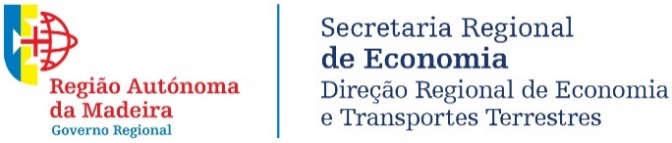 PEDIDO DE SUSPENSÃO DA SANÇÃO ACESSÓRIAPEDIDO DE SUSPENSÃO DA SANÇÃO ACESSÓRIA            PROCESSO N.º                   PROCESSO N.º                   PROCESSO N.º       Nome / Denominação social:Morada / Sede:Número do Documento Legal de Identificação Pessoal / NIPC:Número do Título de Condução:Arguido:Mandatário:Representante Legal: